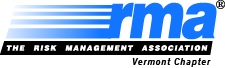 %Vermont Bankers Association, Inc.P. O. Box 587, Montpelier, VT 05601-0587vtbanker@sover.net802-229-0341RMA Vermont Chapter Inc. Scholarship Program GuidelinesOverviewThe RMA Vermont Chapter Inc. will award one five hundred-dollar ($500) scholarship every year applications are received.  Desired candidates will exhibit a commitment to professional development within the Vermont banking industry as well as a desire to take an active leadership role in the future of this industry.  This is a scholarship, not a loan, and no future repayment is required.Eligibility RequirementsApplicants must:Be employed by an institutional member of the RMA Vermont Chapter full-time, part-time or as a student intern.Be enrolled in any type of college degree program with an area of study relevant to the banking industryHave an out of pocket cost of $500 or more for their education.  The cost cannot be fully covered by financial aid and/or employer reimbursement.Not have been awarded this scholarship for the preceding school year and cannot receive it more than twice Application ProcessApplicants should provide a completed application to RMA Vermont Chapter, PO Box 587, Montpelier, VT 05601 as well as the following enclosures:Brief essay (500 words) outlining (1) the applicant’s aspirations within the Vermont banking industry and how their education and this scholarship will assist in achievement of these aspirations. (2) The applicant’s experience with RMA thus far in their career and the impact that it has had. If no experience with RMA, how do they foresee RMA contributing to their future advancement?Review ProcessApplications will be reviewed by a committee consisting of RMA Vermont Chapter board members. Major consideration will be placed on the applicant’s current and future impact on the Vermont banking industry and how the scholarship will expedite and enhance this impact.ConditionsWinners must become RMA associate members prior to receiving their scholarship.  The Vermont RMA Chapter will remit payment to the National RMA once the Scholarship winner is selected.Important DatesApplications are due by 4pm on April 5, 2021.Scholarships are awarded at the RMA Vermont Chapter Inc.’s annual meeting on May 21, 2021.  9/17/2020